September 16th, 2019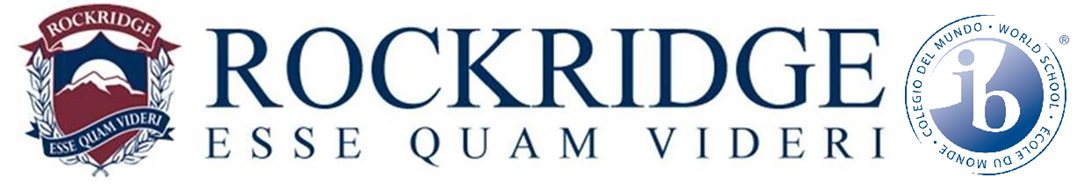 Rockridge Secondary School websiteWV School District WebsitePrincipal's BlogPolicies & Procedures GuidebookA NOTE FROM THE PRINCIPALFurther to my message from last night, I understand many of you have concerns and questions regarding a disturbing social media post made by one of our students.  We want to reassure everyone that the school district takes such concerns very seriously. Upon learning of the post Sunday evening, we engaged with our community partners, the West Vancouver Police. As you are likely aware, the West Vancouver Police spoke at length with school district officials and began an investigation. As a result of their investigation, the West Vancouver Police determined that there was no credible risk to student or staff safety. The school can also confirm that the student involved in the post will not be attending Rockridge Secondary until further notice.As sometimes happens in situations like this, rumours can spread and cause further confusion. We are kindly reminding people to not participate in the sharing of anything that might be misinformation or conjecture. We want to thank our staff, students and families for their understanding.  We would also like to remind everyone that school staff, including counsellors, are available to support students should they need it. As always, student safety is paramount, and we look forward to welcoming our students again tomorrow.For your information, you may wish to access the article in the North Shore News today hereCOLLABORATION BLOCK – Sept 19, 2019Grade 8Students will meet in Players Hall. Volunteers from the West Vancouver Community Centre will present the Benefits of Volunteering and encourage students to get involved in their community.  Ms. Towers will explain how students will be expected to demonstrate their MYP Service Learning component of the Careers Education 8 course. Students are required to bring a device other than their phone.Grade 9Students will meet in the Learning Commons. Volunteers from the West Vancouver Community Centre will present the Benefits of Volunteering and encourage students to get involved in their community.  Ms. Jansen will explain how students will demonstrate their MYP Service Learning component of Careers Education 9 course. Students are required to bring a device other than their phone.Students enrolled in Academies, Pursuit and F.A.S.T.Career Education 8 and 9 is delivered at Rockridge during collaboration blocks. These occur twice a month on Thursdays between 1:37 – 2:55pm.  ​Those students enrolled in Academies, Pursuit and F.A.S.T., however, will only attend collaboration block if it does not conflict with their afternoon programs. On Monday September 23rd  during FIT (9:46 - 10:18am) these students will meet  in the Learning Commons to discover how they will complete course requirements for Career 8 or Career Education 9 while participat​ing in these academy and special programs.Grade 10Students will be working independently on completing the requirements of their personal projects.Grade 11 & 12​Students will be working independently.MEET THE TEACHER, THURSDAY, SEPTEMBER 19, 2019, 5:30 PM - 7:00 PM (See the attached form to be filled out by your child)Beginning at 5:30 pm, parents will follow their child’s timetable with a brief opportunity to meet their teachers.  Please have your child insert the class/teacher for each block onto the attached form, and bring it with you on Thursday as a guide.  During the evening, teachers will have the opportunity to:Introduce themselves.Describe the course and their expectations.Give information as to when they are available for assistance/consultation, and how they will communicate with parents.NOTES:Any Courses that occur outside the timetable eg. Day 1-(10) / Day 2 (10) will meet in the 6:50 time slot (see table below).  Locations for these sessions will be posted throughout the school.This session is NOT for reporting on individual student progress.  Interim Reports will be posted to Parent Portal on Friday, October 25th and Parent/teacher interviews will be held on January 23rd, 2020.Maps and student volunteer guides will be present in the hallways to assist you with any questions.ROCKRIDGE ENVIRONMENT CLUB GARDEN SALE 3PM ON WEDNESDAY, SEPTEMBER 18th Please come by our stand outside the main entrance to purchase local, fresh produce and support our garden. There will be a selection of the following vegetables; swiss chard, kale, lettuce and various herbs, carrots, tomatoes, beets and beans.Prices will range between $1 and $5 depending on the item. Cash is preferred. See you there!THE WEST VANCOUVER PLACE FOR SPORTThe West Vancouver Place for Sport continues their fundraising efforts to get a new sports facility at West Vancouver Secondary School.   West Vancouver Place for Sport will be a safe, inclusive, versatile community track and field sports facility that West Vancouver citizens will be proud to call their own. Click here to find out more about the project.  One way for families to be involved is participating in their latest activation here and search for “West Vancouver Place for Sport”STUDENT PHOTOS - GRADSBCThank you for participating in the recent School Photo Day portrait sessions! Below is a link to view your proofs. Visit Gallery Link:  https://vando.imagequix.com/N9X659C Order deadline is Friday September 20th at 9PM.  All orders put into production at this time will receive free shipping to the school. Your online code is your student/pupil number found on last year’s ID/GO card or this year's timetable. Retakes? We're positive you rocked your first photo session... but just in case you decide to have a retake....Friday, September 27th at 9:00amQuestions? Please email orders@gradsbc.com or call 604-461-3722 Monday to Friday 8:30am to 4:30pm. https://gradsbc.com/frequently-asked-questions/FUNDRAISER FOR BOYS RUGBY. SCRUMMING OUR WAY TO ARGENTINA!The Rockridge Boys Rugby team would greatly appreciate your support in their campaign to represent BC Rugby in Argentina in the Spring of 2020!We will be selling 1LB bags of Lions Bay Coffee Company beans over the next few weeks at the school and on-line for $18 a bag.  Between $5 and $6 of each bag sold will be allocated to the Argentina Rugby Trip.  Choose from EspressoHarvey Creek Dark RoastOceanview Medium RoastDecaffeinated Orders can be placed on the school's cash on-line program https://westvancouver.schoolcashonline.com/ or via email to reynoldsclan00@yahoo.comOrder deadline is October 31st.  Orders will be distributed throughout the sale, with all deliveries completed by November 10th. When your orders become available, your student will be notified to pick it up at the school.  Any orders placed by a Friday will be available at the school by the following Wednesday afternoon.Or you can email reynoldsclan00@yahoo.com with special requests.These are great gifts to give visitors, as Christmas gifts, house warming, or for yourself just to wake up in the morning with a fresh pot of coffee!!SALTS (Sail and Life Training Society)Any Grade 9-12 students interested in participating in a Sailing Trip on a Tall ship this Spring with SALTS, please contact Ms. Lambie mlambie@wvschools.ca and come to an information meeting at lunch on Thursday, Sept. 19th in the gym.STUDENT EMERGENCY RELEASE FORMSStudent Release Forms have been distributed to students in their homeroom.  We ask that parents complete and return forms to the school to complete our Emergency Preparedness plan.DISTRICT POLICIES AND PROCEDURES FORMSWe ask that parents and guardians please complete the District Policies and Procedures Forms electronically, which are found on the school website at:https://eforms.sd45.bc.ca/Account/Login?rr=Form/PandP These forms include the following:Student Code of Conduct and DisciplineStudent VerificationDistrict Network and Internet Appropriate UsePrivately Owned Electronic Devices Appropriate UseUse of Website Applications Outside British Columbia - Parental ConsentMedia, Digital Media, and Video Release - Parental ConsentCommunity Activities Release Parental ConsentConsent of Release PermissionGoogle Apps for Education ConsentB.C. School Fruit and Vegetable Nutritional ProgramIMPORTANT - CONSENT FOR COMMERCIAL MESSAGESCanada's Anti-Spam Legislation came into force on July 1, 2014. As a result, the West Vancouver Board of Education would like your consent to send you newsletters, announcements and other electronic messages that may contain promotions, including information on field trips, fundraising, community events or programs, yearbooks, student pictures, optional educational programming, event tickets or similar offers.  If you wish to receive commercial communications from the district and school, please enter your preferences at http://westvancouverschools.ca/resources/parents/create-an-accountto subscribe. You may also use this link to change your preferences.You may withdraw your consent at any time here, but please note that this will remove your email address from all school and district messages that may have a commercial component. You will continue to receive emergency and operational information as required: http://westvancouverschools.us7.list-manage.com/unsubscribe?u=2f5837d557969d5c2fb35dc88&id=b9fc8575c1CALENDAR UPDATECALENDAR UPDATESeptEvent195:30 – 6:56 pm Meet the Teacher Night197:00-7:20 ELL Information Session 